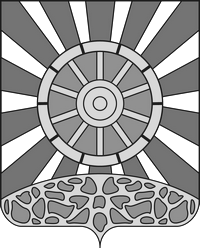 АДМИНИСТРАЦИЯ  УНИНСКОГО МУНИЦИПАЛЬНОГО ОКРУГА  КИРОВСКОЙ ОБЛАСТИ    ПОСТАНОВЛЕНИЕ12.04.2022                                                                                                       №  231пгт УниОб организации отдыха, оздоровления и занятости  детей в 2022 годуВ соответствии со статьей  7, п. 13 части 1 статьи 16  Федерального закона  от 06.10.2003    № 131-ФЗ «Об общих принципах организации местного самоуправления в Российской Федерации», постановлением Правительства Кировской области от 10.03.2017 № 52/146  (ред. от 07.07.2021)  «Об организации и обеспечении отдыха и оздоровления детей и молодежи на территории Кировской области»,  постановлением Правительства Кировской области от 30.12.2019 №754-П «Об утверждении государственной программы Кировской области «Развитие образования» (ред. от 21.10.2021) в целях организации и обеспечения отдыха, оздоровления и занятости детей в Унинском  муниципальном округе,    администрация Унинского муниципального округа  ПОСТАНОВЛЯЕТ:1. Определить Управление образования администрации Унинского муниципального округа  Кировской области уполномоченным органом  по расходованию субсидии местному бюджету из областного                бюджета на оплату стоимости питания детей в лагерях, организованных             муниципальными образовательными организациями, осуществляющими организацию отдыха и оздоровление обучающихся в каникулярное время, с дневным пребыванием (далее – субсидия, лагеря с дневным пребыванием детей).2. Утвердить состав муниципального координационного совета по организации отдыха, оздоровления и занятости детей  согласно приложению № 1 .3. Утвердить состав межведомственной комиссии по приемке лагерей с дневным пребыванием детей  согласно приложению №  2.4. Утвердить перечень образовательных организаций,  подведомственных Управлению образования администрации Унинского муниципального округа  Кировской области, на базе которых  будут  организованы лагеря  с дневным  пребыванием детей, согласно   приложению № 3.5. Утвердить план  муниципальных мероприятий  по организации отдыха,  оздоровления и занятости детей в Унинском муниципальном округе  согласно  приложению № 4.6. Утвердить положение о районном координационном совете по организации отдыха, оздоровления и занятости детей в Унинском муниципальном округе  согласно приложению № 5.7. Управлению образования администрации Унинского муниципального округа Кировской области: 7.1. Координировать деятельность образовательных учреждений по организации лагерей с дневным пребыванием.7.2. Межведомственной комиссии организовать приемку лагерей с дневным пребыванием не позднее 5 дней до начала открытия смены.7.3. Уделить особое внимание организации отдыха, оздоровления и занятости детей - сирот и детей, оставшихся без попечения родителей, детей из многодетных и неполных семей, детей - инвалидов, детей безработных граждан, детей из семей, находящихся в социально-опасном положении, детей, состоящих на профилактическом учете в ПДН ПП «Унинский» МО МВД России «Куменский» и КДН и ЗП, подростков 14-17 лет.8. Установить стоимость двухразового питания детей, отдыхающих в каникулярное время в лагерях с дневным пребыванием, не менее 101,01 руб. на 1 ребенка в день.Установить величину стоимости питания детей, отдыхающих в                      каникулярное время в лагерях с дневным пребыванием, за счет субсидии:в размере 100 рублей на 1 ребенка в день для детей из                           малообеспеченных семей,  детей-инвалидов, детей-сирот, детей, оставшихся без попечения родителей, находящихся под опекой  (попечительством), в приемной семье,в размере 50 рублей на 1 ребенка в день для остальных категорий            семей.Оплата стоимости питания детей, отдыхающих в каникулярное время в лагерях с дневным пребыванием для родителей (законных представителей) нельготных категорий семей составляет 50 рублей на 1 ребенка в день.Родители (законные представители) представляют в лагеря с дневным пребыванием детей заявление на предоставление места в лагерь, а на детей, имеющих льготу, дополнительно представляют следующие подтверждающие документы:На детей из малообеспеченной семьи – копию справки, выданную   учреждением социальной защиты населения о том, что родитель (законный представитель) является получателем ежемесячного пособия на ребенка.В случае  если семья является  малообеспеченной, но не является                 получателем мер социальной поддержки, решение о признании семьи                  малообеспеченной для целей настоящего постановления (далее – решение) может приниматься на заседании специально созданной комиссии при               образовательной организации, на базе которой будет создан лагерь с               дневным пребыванием детей (далее - комиссия). Решение принимается на основании результатов рассмотрения заявления, документов,                                  подтверждающих доход всех членов семьи, проживающих совместно с               заявителем (справка о заработной плате за последние 3 месяца), копий              трудовых книжек обоих родителей (законных представителей). Решение оформляется протоколом заседания комиссии.На детей-инвалидов – копию удостоверения об инвалидности или               копию справки, подтверждающей факт установления ребенку категории            «ребенок-инвалид», выданной федеральным государственным учреждением медико-социальной экспертизы или учреждением здравоохранения.На детей-сирот и детей, оставшихся без попечения родителей,   находящихся под опекой (попечительством), в приемной семье – копию нормативно-правового документа органа  местного самоуправления об установлении над ребенком опеки (попечительства), либо о передаче ребенка в приемную семью.Замена предоставления льготного питания денежной компенсацией не производится.9. Руководителям муниципальных образовательных организаций, на базе которых  будут  организованы лагеря  с дневным  пребыванием детей:9.1. Обеспечить качественную и своевременную подготовку материально-технической базы учреждений, организующих лагеря с дневным пребыванием, обратив особое внимание на подготовку пищеблоков, систем водоснабжения и водоотведения, санитарно-техническое состояние пищеблоков.9.2. Организовать полноценное и рациональное питание детей, обеспечив выполнение норм питания по набору продуктов в соответствии с санитарными нормами и правилами.9.3. Допускать к работе в учреждениях, организующих лагеря с дневным пребыванием, сотрудников при условии прохождения ими медицинского обследования, гигиенического обучения, привитых в соответствии с календарем профилактических прививок и прошедших профессиональную гигиеническую подготовку с аттестацией.9.4. Организовать не позднее чем за две недели до открытия детского лагеря дневного пребывания энтомологическое обследование, противоклещевую (акарицидную) и дератизационную  обработку территории лагеря и территории, прилегающей к нему, на расстоянии не менее 50 метров.9.5. При разработке образовательных программ по организации отдыха и оздоровления детей и подростков включить в содержание программ:- мероприятия по физическому воспитанию и закаливанию, гигиеническому воспитанию детей с учетом физиологических норм нагрузки при проведении спортивных соревнований;- мероприятия, способствующие привлечению учащихся к социально полезной деятельности;- мероприятия по правовому просвещению, профилактике наркомании и вредных привычек, предупреждению детского дорожно-транспортного травматизма, формированию здорового образа жизни- мероприятия, способствующие эстетическому, духовно-нравственному, трудовому воспитанию, формированию толерантности в детской среде;   - мероприятия гражданско-патриотической направленности.9.6. Совместно с ПП «Унинский», Госпожнадзором провести профилактическую работу по предупреждению детского и подросткового травматизма, пожаров по причине детской шалости в каникулярный период.9.7. Осуществлять контроль  за соблюдением санитарно-гигиенических требований, созданием безопасных  и благоприятных условий для отдыха   детей. Обратить особое внимание на вопросы обеспечения безопасности детей и подростков при организации походов и экскурсий, выходов в лес, к водоемам.9.8. Не допускать открытие смен без положительного заключения территориального отдела Управления Роспотребнадзора по Кировской области в Кирово-Чепецком районе.Осуществлять контроль  за соблюдением  пожарной безопасности в лагерях с дневным пребыванием.9.9. Организовать  трудоустройство  несовершеннолетних  в возрасте  от 14 до 18 лет  в свободное  от учебы время, обеспечив в первоочередном порядке  трудоустройство подростков  из числа детей-сирот, детей,                       оставшихся без попечения родителей, детей из семей безработных граждан, неполных, многодетных семей, а также подростков, состоящих на                       профилактическом учете в комиссии по делам несовершеннолетних и защите их прав Унинского муниципального округа.10. Управлению культуры администрации Унинского муниципального округа Кировской области организовать мероприятия для детей и подростков учреждениями культуры в каникулярное время.11. Финансовому управлению  администрации Унинского муниципального округа Кировской области предусмотреть  в муниципальном бюджете средства на  софинансирование   не менее 1 %  от    расходов  на обеспечение питания детей в лагерях с дневным пребыванием детей.  12. Главным распорядителям и получателям бюджетных средств             обеспечить своевременное финансирование мероприятий по организации          отдыха и занятости детей.13. Рекомендовать:13.1. Территориальному управлению администрации Унинского муниципального округа и сельским территориальным отделам:13.1.1.  Организовать детские игровые площадки, организовать работу по  благоустройству  оздоровительных  лагерей. 13.1.2. Содействовать созданию для несовершеннолетних граждан в возрасте 14 - 17 лет, обучающихся в общеобразовательных организациях, временных рабочих мест для работы в свободное от учебы время.         13.1.3. Уделять особое внимание организации отдыха, оздоровления и занятости детей, находящихся в трудной жизненной ситуации, социально опасном положении, а также реализации мер по профилактике безнадзорности и правонарушений несовершеннолетних.13.2. Кировскому областному государственному автономному                         учреждению социального обслуживания «Межрайонный комплексный центр социального обслуживания населения в Унинском районе» обеспечить                выполнение плана  мероприятий по организации отдыха  и оздоровления                детей, находящихся в трудной жизненной ситуации.13.3. Кировскому областному государственному казенному учреждению  «Центр  занятости населения Богородского  района»   отделу трудоустройства Унинского района:13.3.1. Организовать поиск работодателей, готовых к созданию временных рабочих мест для подростков.13.3.2. Организовать направление для трудоустройства на временную работу  несовершеннолетних в возрасте 14-17 лет, обратившихся в Отдел и зарегистрированных соответствующим образом, в период летних каникул и в свободное от учебы время, используя для материальной поддержки средства областного бюджета.  13.3.3. Совместно с комиссией по делам несовершеннолетних и защите их прав организовать вовлечение трудных подростков в общественно полезную деятельность Унинского муниципального округа во время школьных каникул.13.4. Кировскому областному государственному бюджетному            учреждению здравоохранения        «Унинская       центральная       районная        больница»: 13.4.1. Обеспечить медицинское обслуживание детей во время                        пребывания детей в  лагерях с дневным пребыванием, в том числе, поручить заведующим фельдшерско-акушерскими пунктами осуществлять обслуживание оздоровительных лагерей, ежедневный контроль за состоянием пищеблоков лагерей, организацией питания, соблюдения физиологической нормы нагрузки при трудовой деятельности.13.4.2. Провести в период работы оздоровительных лагерей профилактические беседы по здоровому образу жизни.13.4.3. Обеспечить на договорной основе проведение профилактических медосмотров и бактериологического обследования работников, занятых в лагерях с дневным пребыванием, а также медицинских осмотров несовершеннолетних граждан в возрасте от 14 до 17 лет, направляемых на временные работы органом государственной службы занятости населения.13.5. Межмуниципальному отделу Министерства внутренних дел             Российской Федерации «Куменский»:13.5.1. Организовать дополнительные мероприятия по предупреждению детского дорожно-транспортного травматизма и созданию условий для безопасного  нахождения детей на улицах  в период каникул.13.5.2. Провести проверку антитеррористической защищенности лагерей с дневным пребыванием на базе образовательных учреждений  района перед началом работы лагерей с дневным пребыванием.13.5.3. Совместно с комиссией по делам несовершеннолетних и штабом ДНД организовывать дежурство в Центре культуры и досуга и рейды по населенным пунктам в дни проведения вечеров отдыха для молодежи.13.5.4. Оказывать содействие в обеспечении общественно- полезной деятельности и правопорядка при работе оздоровительных лагерей, проведению массовых муниципальных детских мероприятий и местах массового пребывания детей.13.5.5. Организовать проведение в образовательных организациях мероприятий, направленных на формирование правосознания несовершеннолетних и профилактику правонарушений.14. Настоящее постановление подлежит  опубликованию в Информационном бюллетене органов местного самоуправления Унинского муниципального округа и размещению на официальном сайте Унинского муниципального округа.И.о.главы Унинского муниципального округа					      Н.Б. Безносиков___________________________________________________                                                                                 Приложение №  1УТВЕРЖДЕНпостановлением администрации Унинского муниципального округа Кировской областиот   12.04.2022              № 231 СОСТАВ муниципального координационного совета по организации отдыха, оздоровления и занятости детей Члены совета:____________                                                      СОСТАВ  муниципальной межведомственной  комиссии по приемке лагерей с дневным пребыванием детей _______________Перечень  образовательных организаций, подведомственных                         Управлению образования  администрации Унинского муниципального округа Кировской области,  на базе которых будут  организованы лагеря  с дневным пребыванием детейМуниципальное  бюджетное общеобразовательное учреждение                  основная общеобразовательная школа с. Сардык Унинского муниципального округа Кировской области.Муниципальное бюджетное  общеобразовательное учреждение              средняя общеобразовательная школа д. Малый  Полом Унинского     муниципального округа Кировской области. Муниципальное бюджетное общеобразовательное  учреждение               средняя общеобразовательная школа  с. Порез  Унинского муниципального округа Кировской области имени  Г. Ф. Шулятьева.Муниципальное бюджетное общеобразовательное учреждение средняя общеобразовательная школа с. Елгань Унинского муниципального округа Кировской области.Муниципальное бюджетное  общеобразовательное  учреждение                основная общеобразовательная школа д. Канахинцы Унинского муниципального округа Кировской области.Муниципальное бюджетное  общеобразовательное учреждение                  основная  общеобразовательная школа д. Сибирь Унинского муниципального округа Кировской области.Муниципальное казённое общеобразовательное учреждение основная общеобразовательная школа д. Комарово Унинского муниципального округа Кировской области.Муниципальное бюджетное  общеобразовательное  учреждение            начальная общеобразовательная школа д. Чуваши Унинского муниципального округа Кировской области.Муниципальное бюджетное  учреждение дополнительного образования Центр внешкольной работы пгт Уни Кировской области.____________План муниципальных  мероприятий по организации отдыха, оздоровления и занятости детей в Унинском муниципальном округе_____________                                                         Приложение №  5УТВЕРЖДЕНОпостановлением администрации Унинского муниципального округа Кировской областиот 12.04.2022      №  231 ПОЛОЖЕНИЕо муниципальном координационном совете по организации отдыха, оздоровления и занятости детей  Общие положения.1.1. Муниципальный  межведомственный совет по организации отдыха, оздоровления и занятости детей на территории Унинского муниципального округа Кировской области (далее - совет) создан для координации органов местного самоуправления  Унинского муниципального округа Кировской области, учреждений отдыха, оздоровления и занятости детей и молодежи в целях решения вопросов отдыха и оздоровления детей и молодежи на территории Унинского округа Кировской области.1.2. Совет в своей деятельности руководствуется Конституцией Российской Федерации, федеральными конституционными законами, федеральными законами, иными правовыми актами Российской Федерации, правовыми актами Кировской области, правовыми актами Унинского муниципального округа и настоящим Положением.2. Совет осуществляет следующие функции:2.1. Определяет основные направления организации отдыха, оздоровления и занятости детей и молодежи.2.2. Направляет в органы местного самоуправления Унинского муниципального округа Кировской области решения совета и иную необходимую информацию в целях реализации мероприятий по организации отдыха, оздоровления и занятости детей и молодежи.3. Совет для выполнения возложенных на нее функций имеет право:3.1. Запрашивать в установленном порядке от органов местного самоуправления Унинского муниципального округа Кировской области, организаций независимо от их организационно-правовых форм и форм собственности информацию, необходимую для выполнения возложенных на комиссию функций.3.2. Создавать временные рабочие группы для предварительного рассмотрения вопросов в пределах своей компетенции.3.3. Вносить в установленном порядке предложения на рассмотрение администрации Унинского муниципального округа, направленные на сохранение и развитие системы оздоровления, отдыха и занятости детей и молодежи.3.4. Направлять аналитические, методические и другие материалы по вопросам организации оздоровления, отдыха и занятости детей и молодежи в органы местного самоуправления Унинского муниципального округа Кировской области, оздоровительные и иные организации отдыха, оздоровления и занятости детей и молодежи, средства массовой информации.Состав совета утверждается постановлением администрации Унинского муниципального округа Кировской области.Совет возглавляет председатель совета. При отсутствии председателя совета его обязанности исполняет заместитель председателя совета.Порядок проведения заседаний совета:6.1. Совет осуществляет свою деятельность в соответствии с планом работы.6.2. Председатель совета организует работу совета, созывает и ведет его заседания, подписывает протоколы заседаний совета, дает поручения членам совета в пределах ее компетенции.6.3. Заседания совета правомочны, если на них присутствует более половины его членов.6.4. Заседания совета проводятся в течение года по мере необходимости, а в летние месяцы, с июня по август (включительно), - перед началом смен.6.5. Решения совета принимаются простым большинством голосов присутствующих на заседании членов совета путем открытого голосования, носят рекомендательный характер и оформляются протоколами. В случае равенства голосов решающим голосом обладает председатель совета.6.6. На заседания совета могут приглашаться представители органов местного самоуправления, общественных, профсоюзных организаций, организаций отдыха, оздоровления и занятости детей и молодежи.6.7. Организационно-техническое обеспечение деятельности совета осуществляется Управлением образования администрации Унинского муниципального округа Кировской области._________________КОЛОТОВА                               Надежда Евгеньевназаместитель главы администрации         Унинского    муниципального округа,   председатель совета  ШУТОВА                                      Наталья Васильевнаначальник  Управления образования администрации Унинского муниципального округа,       заместитель председателя совета ЗОЛОТАРЕВ                                  Андрей АнатольевичНачальник отдела трудоустройства Унинского района  (по согласованию)КИСЕЛЕВ                               Андрей Владимирович                          главный врач КОГБУЗ «Унинская ЦРБ»( по согласованию)КОЩЕЕВАНадежда Яновнадиректор КОГАУСО «Межрайонный  комплексный центр социального            обслуживания населения в Унинском        районе» (по согласованию)НЕБОГАТИКОВ                                 Андрей Анатольевич                           начальник  ПП «Унинский» МО МВД России «Куменский»  (по согласованию)ЧЕСНОКОВА      Наталия НиколаевнаНачальник Управления культуры  администрации Унинского муниципального округаПриложение №  2УТВЕРЖДЕНпостановлением администрацииУнинского муниципального округа от  12.04.2022            №231     КОЛОТОВАНадежда ЕвгеньевнаКОЛОТОВАНадежда Евгеньевназаместитель главы   администрации  Унинского    муниципального округа,  председатель комиссии   ШУТОВА                                        Наталья ВасильевнаШУТОВА                                        Наталья Васильевнаначальник     Управления образования                                                              администрации  Унинского муниципального округа,   заместитель председателя      комиссииЧлены комиссии:Члены комиссии:Члены комиссии:ГРЕБЕНКИНАЕлена Викторовнастарший ИПДН  группы УУП и ПДН ПП «Унинский» МО МВД России «Куменский» (по согласованию)старший ИПДН  группы УУП и ПДН ПП «Унинский» МО МВД России «Куменский» (по согласованию)ЮДИНЦЕВАлександр Алексеевичначальник  Отделения надзорной     деятельности и профилактической         работы Унинского района Управления надзорной деятельности и профилактической работы Главного управления МЧС России по Кировской области (по согласованию)начальник  Отделения надзорной     деятельности и профилактической         работы Унинского района Управления надзорной деятельности и профилактической работы Главного управления МЧС России по Кировской области (по согласованию)Приложение № 3УТВЕРЖДЕНпостановлением администрацииУнинского муниципального округаот 12.04.2022                       № 231Приложение №  4УТВЕРЖДЕНпостановлением администрацииУнинского муниципального округаот    12.04.2022                № 2311. Организационные мероприятия1. Организационные мероприятия1. Организационные мероприятия1. Организационные мероприятия1. Организационные мероприятия1. Организационные мероприятия1. Организационные мероприятия1. Организационные мероприятия1. Организационные мероприятия1. Организационные мероприятия1. Организационные мероприятия№ п/пНаименование мероприятияНаименование мероприятияНаименование мероприятияНаименование мероприятияОтветственныеОтветственныеОтветственныеОтветственныеСрок исполненияСрок исполнения1.1Обеспечение кадрами педагогических и медицинских работников лагерей с дневным пребыванием детейОбеспечение кадрами педагогических и медицинских работников лагерей с дневным пребыванием детейОбеспечение кадрами педагогических и медицинских работников лагерей с дневным пребыванием детейОбеспечение кадрами педагогических и медицинских работников лагерей с дневным пребыванием детейУправление образования администрации Унинского муниципального округа Кировской области, КОГБУЗ «Унинская центральная районная больница» (по согласованию)Управление образования администрации Унинского муниципального округа Кировской области, КОГБУЗ «Унинская центральная районная больница» (по согласованию)Управление образования администрации Унинского муниципального округа Кировской области, КОГБУЗ «Унинская центральная районная больница» (по согласованию)Управление образования администрации Унинского муниципального округа Кировской области, КОГБУЗ «Унинская центральная районная больница» (по согласованию)Май-август2022Май-август20221.2Подготовка постановления                «Об организации отдыха, оздоровления и занятости  детей в 2022 году»Подготовка постановления                «Об организации отдыха, оздоровления и занятости  детей в 2022 году»Подготовка постановления                «Об организации отдыха, оздоровления и занятости  детей в 2022 году»Подготовка постановления                «Об организации отдыха, оздоровления и занятости  детей в 2022 году»Управление образования администрации Унинского муниципального округа Кировской областиУправление образования администрации Унинского муниципального округа Кировской областиУправление образования администрации Унинского муниципального округа Кировской областиУправление образования администрации Унинского муниципального округа Кировской области Апрель 2022 Апрель 20221.3Проведение обучающих семинаров  и совещаний  начальников лагерей    с дневным пребыванием детейПроведение обучающих семинаров  и совещаний  начальников лагерей    с дневным пребыванием детейПроведение обучающих семинаров  и совещаний  начальников лагерей    с дневным пребыванием детейПроведение обучающих семинаров  и совещаний  начальников лагерей    с дневным пребыванием детейУправление образования администрации Унинского муниципального округа Кировской областиУправление образования администрации Унинского муниципального округа Кировской областиУправление образования администрации Унинского муниципального округа Кировской областиУправление образования администрации Унинского муниципального округа Кировской областиМай2022Май20221.4Участие учреждений культуры и спорта в организации работы с детьми  в период летних каникул по  разработанным планамУчастие учреждений культуры и спорта в организации работы с детьми  в период летних каникул по  разработанным планамУчастие учреждений культуры и спорта в организации работы с детьми  в период летних каникул по  разработанным планамУчастие учреждений культуры и спорта в организации работы с детьми  в период летних каникул по  разработанным планамУправление образования администрации Унинского муниципального округа Кировской области, Управление культуры администрации Унинского муниципального округа Кировской областиУправление образования администрации Унинского муниципального округа Кировской области, Управление культуры администрации Унинского муниципального округа Кировской областиУправление образования администрации Унинского муниципального округа Кировской области, Управление культуры администрации Унинского муниципального округа Кировской областиУправление образования администрации Унинского муниципального округа Кировской области, Управление культуры администрации Унинского муниципального округа Кировской областиИюнь-август2022Июнь-август20221.5Льготное посещение районного  краеведческого музеяЛьготное посещение районного  краеведческого музеяЛьготное посещение районного  краеведческого музеяЛьготное посещение районного  краеведческого музеяУправление образования администрации Унинского муниципального округа Кировской области,Управление культуры администрации Унинского муниципального округа Кировской областиУправление образования администрации Унинского муниципального округа Кировской области,Управление культуры администрации Унинского муниципального округа Кировской областиУправление образования администрации Унинского муниципального округа Кировской области,Управление культуры администрации Унинского муниципального округа Кировской областиУправление образования администрации Унинского муниципального округа Кировской области,Управление культуры администрации Унинского муниципального округа Кировской областиИюнь-август 2022Июнь-август 20221.6Обеспечение санитарно- эпидемиологического надзора  за подготовкой  лагерей к их открытию и последующей деятельностиОбеспечение санитарно- эпидемиологического надзора  за подготовкой  лагерей к их открытию и последующей деятельностиОбеспечение санитарно- эпидемиологического надзора  за подготовкой  лагерей к их открытию и последующей деятельностиОбеспечение санитарно- эпидемиологического надзора  за подготовкой  лагерей к их открытию и последующей деятельностиТО УФС по надзору  в сфере защиты  прав потребителей  и благополучия человека  по Кировской области  в Кирово-Чепецком районе  (по согласованию)ТО УФС по надзору  в сфере защиты  прав потребителей  и благополучия человека  по Кировской области  в Кирово-Чепецком районе  (по согласованию)ТО УФС по надзору  в сфере защиты  прав потребителей  и благополучия человека  по Кировской области  в Кирово-Чепецком районе  (по согласованию)ТО УФС по надзору  в сфере защиты  прав потребителей  и благополучия человека  по Кировской области  в Кирово-Чепецком районе  (по согласованию)  Май-ноябрь 2022  Май-ноябрь 20222. Организация отдыха и оздоровления детей2. Организация отдыха и оздоровления детей2. Организация отдыха и оздоровления детей2. Организация отдыха и оздоровления детей2. Организация отдыха и оздоровления детей2. Организация отдыха и оздоровления детей2. Организация отдыха и оздоровления детей2. Организация отдыха и оздоровления детей2. Организация отдыха и оздоровления детей2. Организация отдыха и оздоровления детей2. Организация отдыха и оздоровления детей№ п/пНаименование мероприятияКол-во детейКол-во детейСумма (руб.),источник финансированияСумма (руб.),источник финансированияСумма (руб.),источник финансированияСумма (руб.),источник финансированияОтветственныеСрок исполненияСрок исполнения2.1Организация отдыха детей из  малообеспеченных семей, детей с ограниченными                возможностями, детей- инвалидов 180180411235 рублей - через КОГАУСО «Межрайонный  комплексный центр социального обслуживания населения в Унинском районе» 411235 рублей - через КОГАУСО «Межрайонный  комплексный центр социального обслуживания населения в Унинском районе» 411235 рублей - через КОГАУСО «Межрайонный  комплексный центр социального обслуживания населения в Унинском районе» 411235 рублей - через КОГАУСО «Межрайонный  комплексный центр социального обслуживания населения в Унинском районе» Управление образования            администрации Унинского муниципального округа Кировской области, КОГАУСО «Межрайонный  комплексный центр социального обслуживания населения в Унинском районе» (по согласованию)март - ноябрь 2022март - ноябрь 20222.2Организация отдыха детей в лагерях с дневным пребыванием на базе образовательных организаций.171171294800 рублей - субсидия из           областного            бюджета;2977,78  руб. – софинансирование  из местного бюджета (не менее 1% от расходов на обеспечение питания  детей  в лагерях с дневным пребыванием детей)294800 рублей - субсидия из           областного            бюджета;2977,78  руб. – софинансирование  из местного бюджета (не менее 1% от расходов на обеспечение питания  детей  в лагерях с дневным пребыванием детей)294800 рублей - субсидия из           областного            бюджета;2977,78  руб. – софинансирование  из местного бюджета (не менее 1% от расходов на обеспечение питания  детей  в лагерях с дневным пребыванием детей)294800 рублей - субсидия из           областного            бюджета;2977,78  руб. – софинансирование  из местного бюджета (не менее 1% от расходов на обеспечение питания  детей  в лагерях с дневным пребыванием детей)Образовательные организации, Финансовое управление администрации Унинского муниципального округа Кировской области, МКУ «Централизованная бухгалтерия учреждений образования Унинского муниципального округа Кировской области»В сроки, установленные СоглашениемВ сроки, установленные Соглашением2.3.Организация оборонно- спортивных лагерей1010Образовательные организации,Управление образования  администрации Унинского муниципального округа Кировской областиИюнь 2022Июнь 20222.4Организация деятельности  дворовых  площадок  по месту  жительства  в пгт. Уни,          с. Порез, с. ЕлганьАдминистрации городского и сельских                 поселений.Май-июнь2022Май-июнь20223.Организация временного трудоустройства3.Организация временного трудоустройства3.Организация временного трудоустройства3.Организация временного трудоустройства3.Организация временного трудоустройства3.Организация временного трудоустройства3.Организация временного трудоустройства3.Организация временного трудоустройства3.Организация временного трудоустройства3.Организация временного трудоустройства3.Организация временного трудоустройства3.1 Организация временных рабочих мест для подростков3873500 руб. - через КОГКУ ЦЗН Богородского района, отдел  Унинского района;50 000 руб. - муниципальный бюджет73500 руб. - через КОГКУ ЦЗН Богородского района, отдел  Унинского района;50 000 руб. - муниципальный бюджет73500 руб. - через КОГКУ ЦЗН Богородского района, отдел  Унинского района;50 000 руб. - муниципальный бюджет73500 руб. - через КОГКУ ЦЗН Богородского района, отдел  Унинского района;50 000 руб. - муниципальный бюджетОбразовательные организации, КОГКУ ЦЗН Богородского района, отдел  Унинского района» (по согласованию),администрации территориального управления администрации Унинского муниципального округа и сельских территориальных отделов (по согласованию), учреждения культурыОбразовательные организации, КОГКУ ЦЗН Богородского района, отдел  Унинского района» (по согласованию),администрации территориального управления администрации Унинского муниципального округа и сельских территориальных отделов (по согласованию), учреждения культурыИюнь-август 2022Июнь-август 20224.Информационно-методическая работа4.Информационно-методическая работа4.Информационно-методическая работа4.Информационно-методическая работа4.Информационно-методическая работа4.Информационно-методическая работа4.Информационно-методическая работа4.Информационно-методическая работа4.Информационно-методическая работа4.Информационно-методическая работа4.Информационно-методическая работа4.1Проведение семинаров  и совещаний по обучению кадров для лагерей различных  типов, соблюдению мер  техники  безопасности, заполнению документации. Без дополнительного финансированияБез дополнительного финансированияБез дополнительного финансированияУправления образования администрации Унинского  муниципального округа Кировской области, Территориальный отдел  Управления  Федеральной службы  по надзору  в сфере защиты  прав потребителей и благополучия человека  по Кировской области  в Кирово-Чепецком районе (по согласованию),филиал государственного  учреждения здравоохранения «Центр гигиены и эпидемиологии в Кировской области  в Кирово- Чепецком районе»  (по согласованию) Управления образования администрации Унинского  муниципального округа Кировской области, Территориальный отдел  Управления  Федеральной службы  по надзору  в сфере защиты  прав потребителей и благополучия человека  по Кировской области  в Кирово-Чепецком районе (по согласованию),филиал государственного  учреждения здравоохранения «Центр гигиены и эпидемиологии в Кировской области  в Кирово- Чепецком районе»  (по согласованию) Управления образования администрации Унинского  муниципального округа Кировской области, Территориальный отдел  Управления  Федеральной службы  по надзору  в сфере защиты  прав потребителей и благополучия человека  по Кировской области  в Кирово-Чепецком районе (по согласованию),филиал государственного  учреждения здравоохранения «Центр гигиены и эпидемиологии в Кировской области  в Кирово- Чепецком районе»  (по согласованию) Управления образования администрации Унинского  муниципального округа Кировской области, Территориальный отдел  Управления  Федеральной службы  по надзору  в сфере защиты  прав потребителей и благополучия человека  по Кировской области  в Кирово-Чепецком районе (по согласованию),филиал государственного  учреждения здравоохранения «Центр гигиены и эпидемиологии в Кировской области  в Кирово- Чепецком районе»  (по согласованию) Май-июнь20224.2 Проведение  районного конкурса  вариативных программ в сфере  отдыха, оздоровления и занятости  детей и молодежи, районного конкурса   цветников, детских площадок, школьных садовБез дополнительного финансирования Без дополнительного финансирования Без дополнительного финансирования Управление образования администрации Унинского муниципального округа Кировской области, образовательные организации Управление образования администрации Унинского муниципального округа Кировской области, образовательные организации Управление образования администрации Унинского муниципального округа Кировской области, образовательные организации Управление образования администрации Унинского муниципального округа Кировской области, образовательные организации Май-июнь 20224.3Информационное         освещение  мероприятий летней оздоровительной  кампании в СМИБез дополнительного финансированияБез дополнительного финансированияБез дополнительного финансированияУправление образования администрации Унинского муниципального округа  Кировской области, Управление культуры администрации Унинского муниципального округа  Кировской области», КОГАУ«Редакция газеты «Сельский   труженик» пгт. Уни  (по согласованию)Управление образования администрации Унинского муниципального округа  Кировской области, Управление культуры администрации Унинского муниципального округа  Кировской области», КОГАУ«Редакция газеты «Сельский   труженик» пгт. Уни  (по согласованию)Управление образования администрации Унинского муниципального округа  Кировской области, Управление культуры администрации Унинского муниципального округа  Кировской области», КОГАУ«Редакция газеты «Сельский   труженик» пгт. Уни  (по согласованию)Управление образования администрации Унинского муниципального округа  Кировской области, Управление культуры администрации Унинского муниципального округа  Кировской области», КОГАУ«Редакция газеты «Сельский   труженик» пгт. Уни  (по согласованию)Май-август 2022